Глава администрациимуниципального образования Волосовский муниципальный районЛенинградской областиПОСТАНОВЛЕНИЕот 31.12 2009 г. № 6321Об утверждении Порядка разработки и утверждения административных регламентов исполнения муниципальных функций (муниципальных услуг).В соответствии с Концепцией административной реформы в Российской Федерации в 2006-2010 годах (распоряжение Правительства РФ от 25.10.2005г.№ 1789-р), планом мероприятий по проведении административной реформы в Ленинградской области в 2009 году, утвержденным распоряжением губернатора Ленинградской области от 26.05.2009 г. № 289-рг постановляю:1 .Утвердить прилагаемый Порядок разработки и утверждения административных регламентов исполнения муниципальных функций (предоставления муниципальных услуг) структурными подразделениями администрации Волосовского муниципального района Ленинградской области.2. Руководителям структурных подразделений администрации Волосовского муниципального района руководствоваться настоящим Порядком при разработке административных регламентов.Глава администрации Волосовского муниципального района					В.В.Рыжков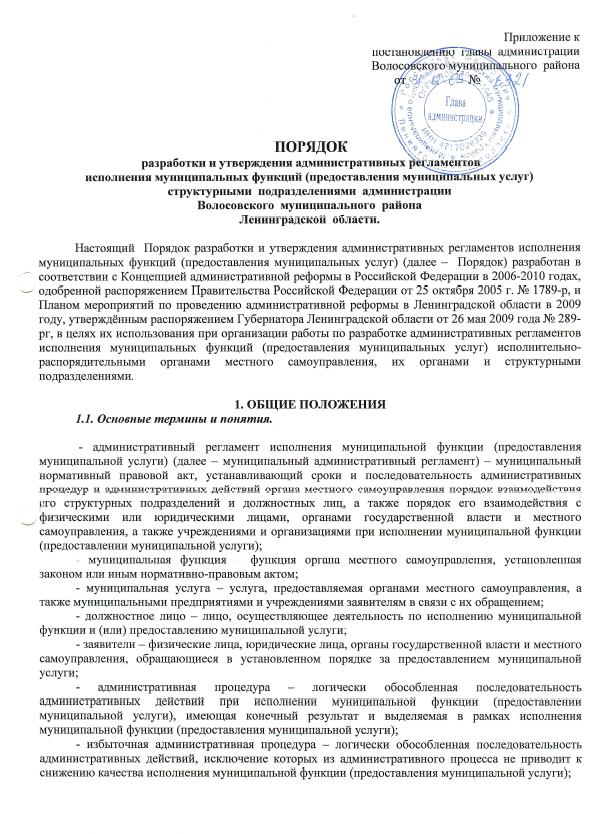 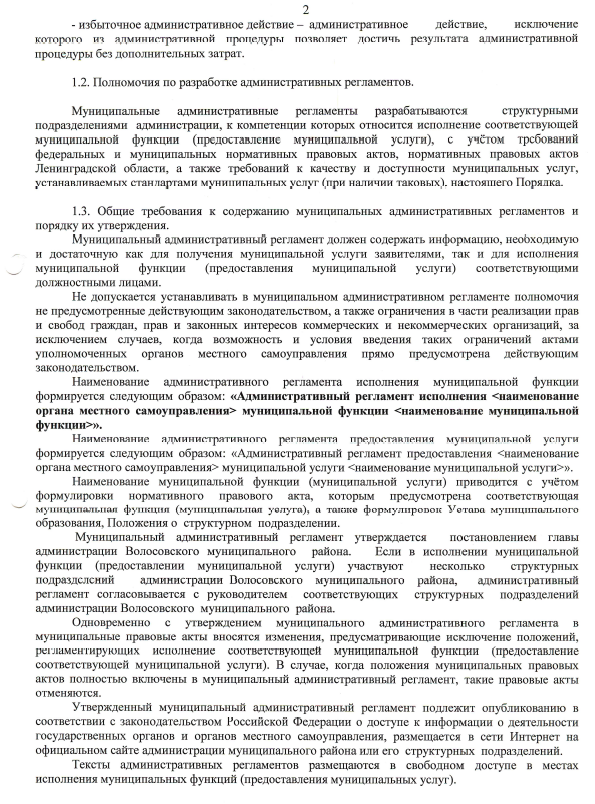 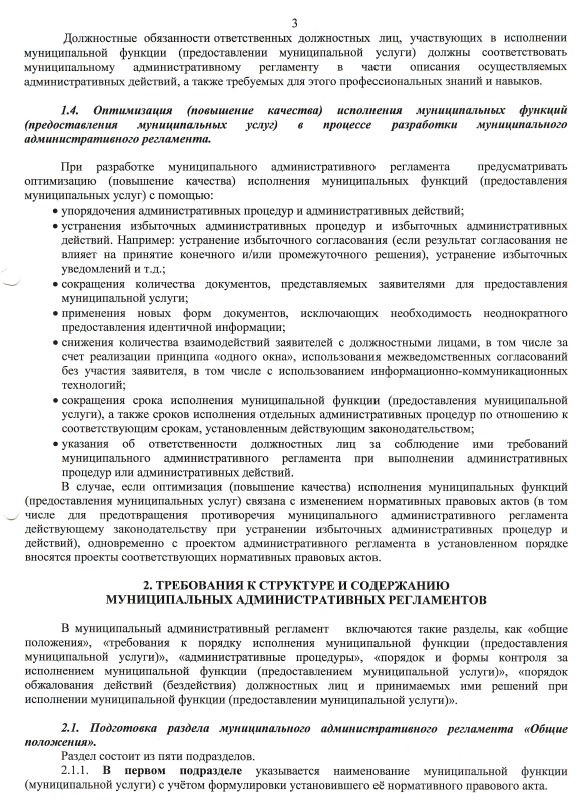 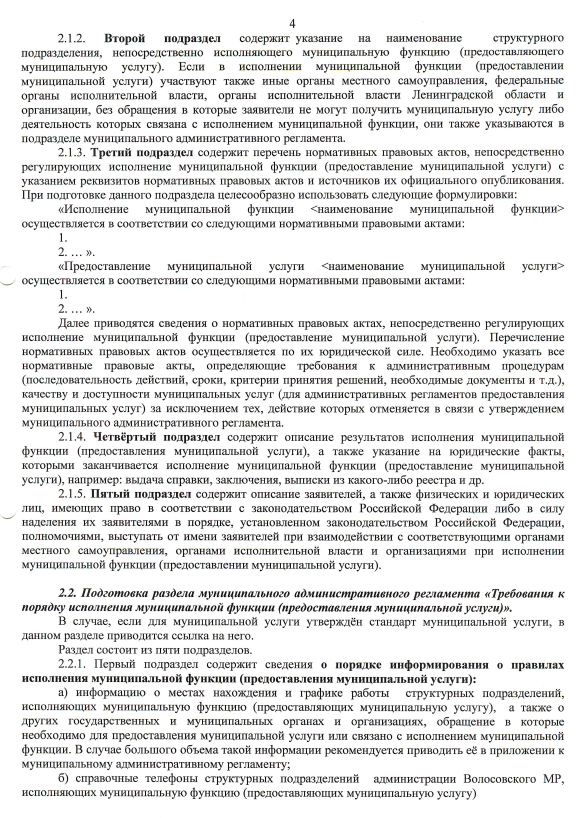 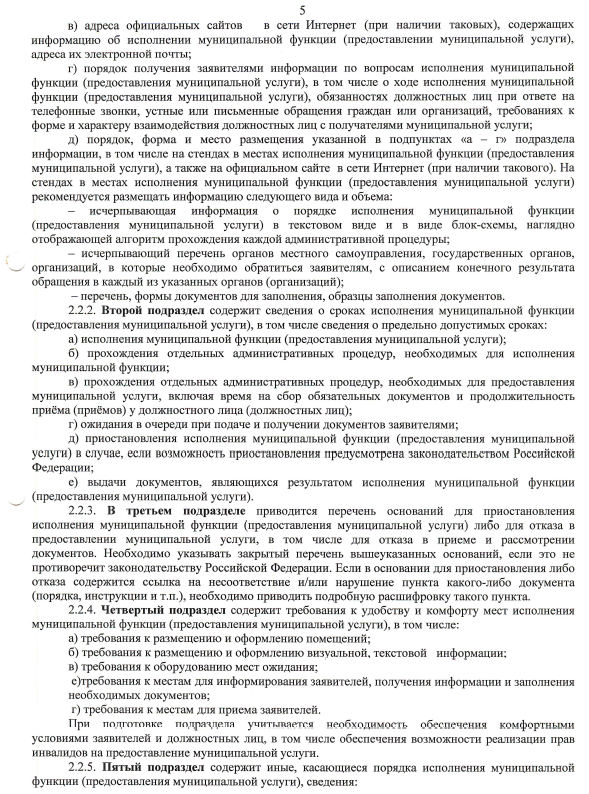 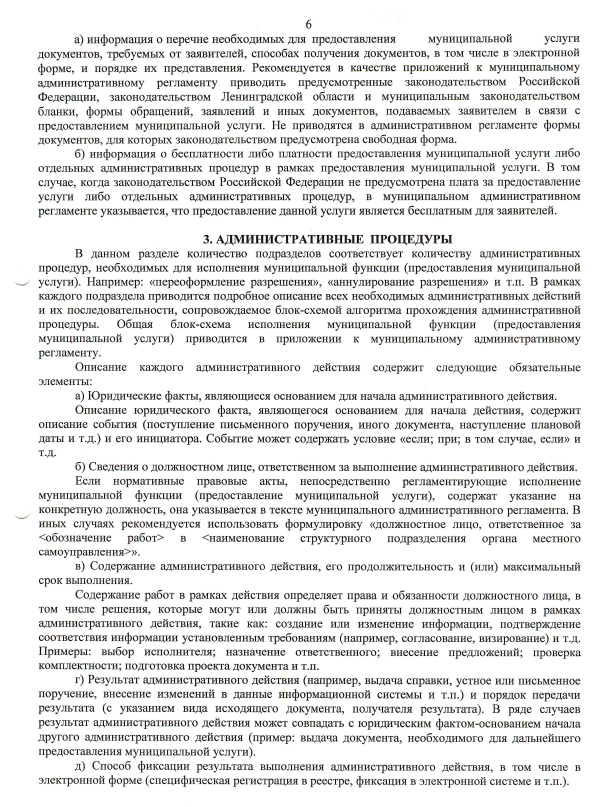 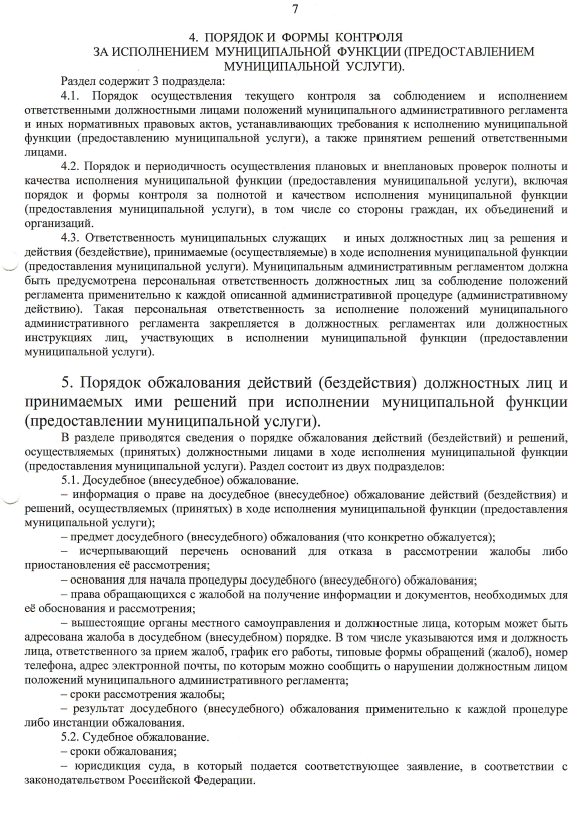 